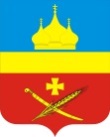 РоссияРостовская область Егорлыкский районАдминистрация Егорлыкского сельского поселения                               ПОСТАНОВЛЕНИЕ« 06 »  апреля    2016г.                  № _137_                               ст.ЕгорлыкскаяОб утверждении перечня первичных средств пожаротушения для индивидуальных жилых домов на территории Егорлыкского сельского поселения            В соответствии с Федеральным законом от 21.12.1994 № 69-ФЗ «О пожарной безопасности», Федеральным законом от 06.10.2003 № 131-ФЗ «Об общих принципах организации местного самоуправления в Российской Федерации», постановлением Правительства Российской Федерации от 25.04.2012 № 390 «Правила противопожарного режима в Российской Федерации», в целях соблюдения мер пожарной безопасности, Администрация Егорлыкского сельского поселения Егорлыкского муниципального района, руководствуясь пунктом  10 части 1 статьи 30 и частью 8 статьи 47 Устава муниципального образования «Егорлыкское сельское поселение»,  постановляет:1. Утвердить прилагаемый перечень первичных средств пожаротушения для индивидуальных жилых домов на территории Егорлыкского сельского поселения Егорлыкского муниципального района согласно приложения № 1.2. Постановление администрации Егорлыкского сельского поселения от 26.12.2008 № 300 «Об утверждении перечня первичных средств  пожаротушения для индивидуальных жилых домов на территории Егорлыкского сельского поселения» отменить как утратившим силу.3. Контроль за выполнением настоящего постановления оставляю за собой.4. Настоящее постановление разместить в сети интернет на официальном сайте Администрации Егорлыкского сельского поселения.5.Настоящее постановление вступает в силу с момента его официального  обнародования. Глава Егорлыкского          сельского поселения ___________________________ И.И. ГулайПостановление вносит: ведущий специалист по ПБ,защиты от ЧС и кадровой работе Приложениек постановлению администрацииЕгорлыкского сельского поселенияот 06.04. 2016г. № 137ТИПОВОЙ ПЕРЕЧЕНЬПЕРВИЧНЫХ СРЕДСТВ ПОЖАРОТУШЕНИЯ ДЛЯИНДИВИДУАЛЬНЫХ ЖИЛЫХ ДОМОВВ ВЫСОКОВСКОМ СЕЛЬСКОМ ПОСЕЛЕНИИ1. Общие положения1. К первичным средствам тушения пожара относятся огнетушители, немеханизированный ручной инструмент (пожарные ломы, багры, топоры, приставные лестницы), пожарный инвентарь (кошма, асбестовое полотно, грубошерстная ткань или войлок, покрывало из негорючего материала), пожарные щиты, пожарные вёдра, бочки для воды, ящики для песка.2. В качестве первичных средств пожаротушения у каждого индивидуального жилого строения должна быть установлена емкость (бочка) с водой объемом не менее 0,2 м3, укомплектованная двумя ведрами, или иметь огнетушитель, который необходимо содержать в исправном состоянии, периодически осматривать и перезаряжать.3. У каждого жилого дома необходимо установить ящик с песком объемом не менее 0,5 м3, укомплектованный совковой лопатой. Конструкция ящика должна обеспечивать удобство извлечения песка и исключать попадание осадков. 4. У входа в жилые дома (в том числе коттеджи, дачи), а также в помещения зданий и сооружений, в которых применяются газовые баллоны, необходимо размещать предупреждающий знак пожарной безопасности с надписью "ОГНЕОПАСНО. БАЛЛОНЫ С ГАЗОМ". Знаки безопасности следует размещать таким образом, чтобы зрительное восприятие знака не зависело от положения ворот или дверей (открыто, закрыто). Знак должен быть прямоугольной формы со сторонами 200 x 400 мм, иметь белый фон, по краям на расстоянии 5 мм от края черную кайму шириной 5 мм. Цвет шрифта контрастный черный, высота букв 35 мм, ширина 20 мм, толщина линий 5 мм. Надпись выполняется по центру в две строки, расстояние между строками 20 мм.5. .Первичные средства пожаротушения должны содержаться в соответствии с паспортными данными на них и с учетом положений, изложенных в нормативных документах по пожарной безопасности. Не допускается использование средств пожаротушения, не имеющих соответствующих сертификатов.2.Определение необходимого количества первичных средств пожаротушения1.При определении видов и количества первичных средств пожаротушения индивидуальных жилых домов следует учитывать физико-химические и пожароопасные свойства горючих веществ, их отношение к огнетушащим веществам, а также площадь производственных помещений, открытых территорий и сооружений.2. Комплектование импортного оборудования огнетушителями производится согласно условиям договора на его поставку.3. Выбор типа и расчет необходимого количества огнетушителей в защищаемом помещении или наобъекте следует производить в зависимости от их огнетушащей способности, предельной площади, а также класса пожара горючих веществ и материалов:класс А - пожары твердых веществ, в основном органического происхождения, горение которых сопровождается тлением (древесина, текстиль, бумага);класс В - пожары горючих жидкостей или плавящихся твердых веществ;класс С - пожары газов;класс D - пожары металлов и их сплавов;класс Е - пожары, связанные с горением электроустановок.     Выбор типа огнетушителя (передвижной или ручной) обусловлен размерами возможных очагов пожара. При их значительных размерах необходимо использовать передвижные огнетушители.4. Выбирая огнетушитель с соответствующим температурным пределом использования, необходимо учитывать климатические условия эксплуатации зданий и сооружений.5. В индивидуальных жилых домах на каждом этаже должны размещаться не менее двух ручных порошковых огнетушителей ёмкостью не менее 5 литров с зарядом порошка, предназначенного для тушения пожара класса А.6. В замкнутых помещениях объемом не более 50 м3 (гаражи для индивидуального автотранспорта, подвальные помещения, складские здания без постоянного пребывания людей) для тушения пожаров вместо переносных огнетушителей, или дополнительно к ним, могут быть использованы огнетушители самосрабатывающие порошковые.7.Помещения котельных необходимо оснащать одним порошковым огнетушителем ёмкостью не менее 5 литров.8. Бочки для хранения воды, устанавливаемые рядом с пожарным щитом, должны иметь объем не менее 0,2 м3 и комплектоваться ведрами. Ящики для песка должны иметь объем 0,5; 1,0 или 3,0 м3 и комплектоваться совковой лопатой. Конструкция ящика должна обеспечивать удобство извлечения песка и исключать попадание осадков.9. Ящики с песком, как правило, должны устанавливать со щитами в помещениях или на открытых площадках, где возможен разлив легковоспламеняющихся или горючих жидкостей.10. Асбестовые полотна, грубошерстные ткани или войлок должны быть размером не менее 1х1 м и предназначены для тушения очагов пожара веществ и материалов на площади не более 50% от площади применяемого полотна, горение которых не может происходить без доступа воздуха. В местах применения и хранения ЛВЖ и ГЖ размеры полотен могут быть увеличены до 2 х 1,5 м или 2 х 2 м.Асбестовое полотно, грубошерстные ткани или войлок (кошма, покрывало из негорючего материала) должны храниться в водонепроницаемых закрывающихся футлярах (чехлах, упаковках), позволяющих быстро применить эти средства в случае пожара. Указанные средства должны не реже одного раза в 3 месяца просушиваться и очищаться от пыли.11. Использование первичных средств пожаротушения, немеханизированного пожарного инструмента и инвентаря для хозяйственных и прочих нужд, не связанных с тушением пожара, запрещается.   Глава Егорлыкского             сельского поселения ___________________________ И.И. Гулай